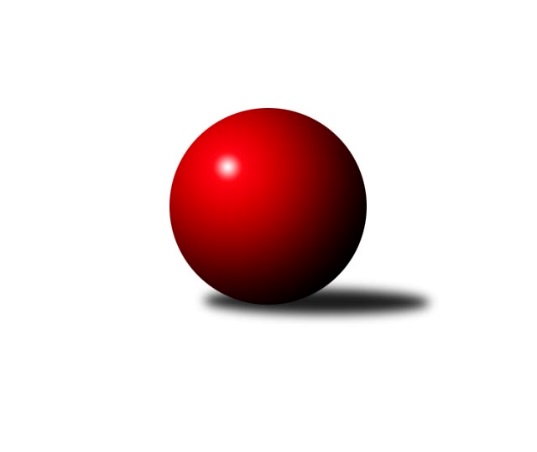 Č.8Ročník 2019/2020	29.5.2024 Jihočeský KP DOROST 2019/2020Statistika 8. kolaTabulka družstev:		družstvo	záp	výh	rem	proh	skore	sety	průměr	body	plné	dorážka	chyby	1.	TJ Sokol Nové Hrady	8	7	0	1	14 : 2 	(39.0 : 17.0)	1155	14	805	350	24	2.	TJ Dynamo České Budějovice	8	6	0	2	12 : 4 	(28.0 : 16.0)	1173	12	835	338	31.5	3.	TJ Spartak Trhové Sviny	8	6	0	2	12 : 4 	(23.0 : 19.0)	1153	12	822	331	33.3	4.	Kuželky Borovany	8	4	0	4	8 : 8 	(20.0 : 20.0)	1091	8	793	298	42.9	5.	TJ Jiskra Nová Bystřice	8	3	0	5	6 : 10 	(30.0 : 18.0)	1046	6	769	277	49.3	6.	TJ Lokomotiva České Velenice A	8	2	0	6	4 : 12 	(17.0 : 35.0)	1093	4	798	296	39.8	7.	KK Lokomotiva Tábor	8	2	0	6	4 : 12 	(19.0 : 33.0)	1086	4	784	302	46.5	8.	TJ Lokomotiva České Velenice B	8	2	0	6	4 : 12 	(16.0 : 34.0)	1034	4	759	275	50.8Tabulka doma:		družstvo	záp	výh	rem	proh	skore	sety	průměr	body	maximum	minimum	1.	TJ Sokol Nové Hrady	4	4	0	0	8 : 0 	(24.0 : 8.0)	1166	8	1220	1141	2.	TJ Spartak Trhové Sviny	4	4	0	0	8 : 0 	(12.0 : 6.0)	1128	8	1148	1103	3.	TJ Dynamo České Budějovice	4	3	0	1	6 : 2 	(10.0 : 8.0)	1072	6	1147	973	4.	Kuželky Borovany	4	3	0	1	6 : 2 	(14.0 : 12.0)	1027	6	1075	993	5.	TJ Lokomotiva České Velenice A	4	2	0	2	4 : 4 	(11.0 : 9.0)	1210	4	1269	1149	6.	TJ Jiskra Nová Bystřice	4	2	0	2	4 : 4 	(25.0 : 7.0)	1112	4	1202	1051	7.	TJ Lokomotiva České Velenice B	4	1	0	3	2 : 6 	(7.0 : 13.0)	1129	2	1197	1016	8.	KK Lokomotiva Tábor	4	1	0	3	2 : 6 	(12.0 : 14.0)	1100	2	1172	1011Tabulka venku:		družstvo	záp	výh	rem	proh	skore	sety	průměr	body	maximum	minimum	1.	TJ Dynamo České Budějovice	4	3	0	1	6 : 2 	(18.0 : 8.0)	1207	6	1334	1103	2.	TJ Sokol Nové Hrady	4	3	0	1	6 : 2 	(15.0 : 9.0)	1153	6	1207	1101	3.	TJ Spartak Trhové Sviny	4	2	0	2	4 : 4 	(11.0 : 13.0)	1161	4	1278	1041	4.	Kuželky Borovany	4	1	0	3	2 : 6 	(6.0 : 8.0)	1112	2	1257	985	5.	KK Lokomotiva Tábor	4	1	0	3	2 : 6 	(7.0 : 19.0)	1082	2	1245	925	6.	TJ Jiskra Nová Bystřice	4	1	0	3	2 : 6 	(5.0 : 11.0)	1029	2	1039	1016	7.	TJ Lokomotiva České Velenice B	4	1	0	3	2 : 6 	(9.0 : 21.0)	1011	2	1067	946	8.	TJ Lokomotiva České Velenice A	4	0	0	4	0 : 8 	(6.0 : 26.0)	1083	0	1156	996Tabulka podzimní části:		družstvo	záp	výh	rem	proh	skore	sety	průměr	body	doma	venku	1.	TJ Sokol Nové Hrady	7	6	0	1	12 : 2 	(33.0 : 15.0)	1152	12 	3 	0 	0 	3 	0 	1	2.	TJ Spartak Trhové Sviny	7	6	0	1	12 : 2 	(21.0 : 13.0)	1144	12 	4 	0 	0 	2 	0 	1	3.	TJ Dynamo České Budějovice	7	5	0	2	10 : 4 	(22.0 : 14.0)	1173	10 	2 	0 	1 	3 	0 	1	4.	Kuželky Borovany	7	3	0	4	6 : 8 	(17.0 : 17.0)	1087	6 	2 	0 	1 	1 	0 	3	5.	TJ Jiskra Nová Bystřice	7	3	0	4	6 : 8 	(24.0 : 16.0)	1047	6 	2 	0 	1 	1 	0 	3	6.	TJ Lokomotiva České Velenice A	7	2	0	5	4 : 10 	(15.0 : 29.0)	1126	4 	2 	0 	2 	0 	0 	3	7.	TJ Lokomotiva České Velenice B	7	2	0	5	4 : 10 	(13.0 : 31.0)	1046	4 	1 	0 	3 	1 	0 	2	8.	KK Lokomotiva Tábor	7	1	0	6	2 : 12 	(17.0 : 27.0)	1084	2 	1 	0 	3 	0 	0 	3Tabulka jarní části:		družstvo	záp	výh	rem	proh	skore	sety	průměr	body	doma	venku	1.	TJ Sokol Nové Hrady	1	1	0	0	2 : 0 	(6.0 : 2.0)	1220	2 	1 	0 	0 	0 	0 	0 	2.	KK Lokomotiva Tábor	1	1	0	0	2 : 0 	(2.0 : 6.0)	1095	2 	0 	0 	0 	1 	0 	0 	3.	Kuželky Borovany	1	1	0	0	2 : 0 	(3.0 : 3.0)	1075	2 	1 	0 	0 	0 	0 	0 	4.	TJ Dynamo České Budějovice	1	1	0	0	2 : 0 	(6.0 : 2.0)	1070	2 	1 	0 	0 	0 	0 	0 	5.	TJ Spartak Trhové Sviny	1	0	0	1	0 : 2 	(2.0 : 6.0)	1179	0 	0 	0 	0 	0 	0 	1 	6.	TJ Jiskra Nová Bystřice	1	0	0	1	0 : 2 	(6.0 : 2.0)	1089	0 	0 	0 	1 	0 	0 	0 	7.	TJ Lokomotiva České Velenice A	1	0	0	1	0 : 2 	(2.0 : 6.0)	996	0 	0 	0 	0 	0 	0 	1 	8.	TJ Lokomotiva České Velenice B	1	0	0	1	0 : 2 	(3.0 : 3.0)	988	0 	0 	0 	0 	0 	0 	1 Zisk bodů pro družstvo:		jméno hráče	družstvo	body	zápasy	v %	dílčí body	sety	v %	1.	Lukáš Chmel 	TJ Dynamo České Budějovice  	14	/	7	(100%)		/		(%)	2.	Adam Hanousek 	TJ Sokol Nové Hrady  	14	/	8	(88%)		/		(%)	3.	Nikola Kroupová 	TJ Spartak Trhové Sviny  	14	/	8	(88%)		/		(%)	4.	David Koželuh 	TJ Lokomotiva České Velenice A 	12	/	7	(86%)		/		(%)	5.	Jan Koriták 	TJ Sokol Nové Hrady  	10	/	7	(71%)		/		(%)	6.	Ondřej Sysel 	TJ Dynamo České Budějovice  	10	/	7	(71%)		/		(%)	7.	Vojtěch Frdlík 	Kuželky Borovany  	10	/	8	(63%)		/		(%)	8.	Leona Havlová 	TJ Lokomotiva České Velenice B 	10	/	8	(63%)		/		(%)	9.	Marie Myslivcová 	KK Lokomotiva Tábor 	10	/	8	(63%)		/		(%)	10.	Marek Kopta 	TJ Spartak Trhové Sviny  	8	/	4	(100%)		/		(%)	11.	Vít Šebestík 	TJ Dynamo České Budějovice  	8	/	5	(80%)		/		(%)	12.	Jan Mol 	TJ Jiskra Nová Bystřice 	8	/	6	(67%)		/		(%)	13.	Pavel Fritz 	TJ Sokol Nové Hrady  	8	/	6	(67%)		/		(%)	14.	Tomáš Balko 	TJ Sokol Nové Hrady  	8	/	7	(57%)		/		(%)	15.	Karolína Marková 	TJ Jiskra Nová Bystřice 	8	/	8	(50%)		/		(%)	16.	Natálie Lojdová 	KK Lokomotiva Tábor 	6	/	4	(75%)		/		(%)	17.	Jan Kouba 	Kuželky Borovany  	6	/	4	(75%)		/		(%)	18.	Jan Hess 	TJ Dynamo České Budějovice  	6	/	6	(50%)		/		(%)	19.	Matěj Budoš 	TJ Jiskra Nová Bystřice 	6	/	7	(43%)		/		(%)	20.	Zuzka Tranová 	TJ Lokomotiva České Velenice A 	6	/	8	(38%)		/		(%)	21.	Martin Klíma 	TJ Spartak Trhové Sviny  	6	/	8	(38%)		/		(%)	22.	Eliška Rysová 	TJ Lokomotiva České Velenice B 	6	/	8	(38%)		/		(%)	23.	Karolína Šedivá 	TJ Lokomotiva České Velenice B 	4	/	7	(29%)		/		(%)	24.	Nela Koptová 	TJ Spartak Trhové Sviny  	4	/	7	(29%)		/		(%)	25.	Karel Beleš 	Kuželky Borovany  	4	/	8	(25%)		/		(%)	26.	Daniela Matoušková 	TJ Lokomotiva České Velenice A 	4	/	8	(25%)		/		(%)	27.	Tomáš Suchánek 	TJ Sokol Nové Hrady  	2	/	1	(100%)		/		(%)	28.	Michal Baudyš 	TJ Jiskra Nová Bystřice 	2	/	1	(100%)		/		(%)	29.	Rostislav Solkan 	TJ Dynamo České Budějovice  	2	/	2	(50%)		/		(%)	30.	Martin Hozman 	KK Lokomotiva Tábor 	2	/	3	(33%)		/		(%)	31.	Petra Aldorfová 	Kuželky Borovany  	2	/	3	(33%)		/		(%)	32.	Ondřej Plzák 	Kuželky Borovany  	2	/	4	(25%)		/		(%)	33.	Viktor Stuchlík 	KK Lokomotiva Tábor 	2	/	4	(25%)		/		(%)	34.	Adam Oktábec 	TJ Jiskra Nová Bystřice 	2	/	6	(17%)		/		(%)	35.	Vojtěch Polák 	KK Lokomotiva Tábor 	2	/	7	(14%)		/		(%)	36.	Victorie Beníschková 	TJ Lokomotiva České Velenice B 	2	/	7	(14%)		/		(%)	37.	Šimon Šebestík 	TJ Dynamo České Budějovice  	0	/	1	(0%)		/		(%)	38.	Viola Violová 	TJ Lokomotiva České Velenice A 	0	/	2	(0%)		/		(%)	39.	Eliška Brychtová 	TJ Sokol Nové Hrady  	0	/	2	(0%)		/		(%)Průměry na kuželnách:		kuželna	průměr	plné	dorážka	chyby	výkon na hráče	1.	České Velenice, 1-4	1208	859	348	39.3	(302.1)	2.	Tábor, 1-4	1118	811	306	43.3	(279.6)	3.	Nové Hrady, 1-4	1116	792	323	18.9	(279.1)	4.	TJ Jiskra Nová Bystřice, 1-4	1115	811	304	45.9	(278.9)	5.	Trhové Sviny, 1-2	1100	787	313	37.8	(275.2)	6.	Dynamo Č. Budějovice, 1-4	1051	754	296	39.3	(262.8)	7.	Borovany, 1-2	1009	741	268	54.4	(252.5)Nejlepší výkony na kuželnách:České Velenice, 1-4TJ Dynamo České Budějovice 	1334	5. kolo	Lukáš Chmel 	TJ Dynamo České Budějovice 	487	5. koloTJ Spartak Trhové Sviny 	1278	6. kolo	Vojtěch Frdlík 	Kuželky Borovany 	478	1. koloTJ Lokomotiva České Velenice A	1269	2. kolo	Marie Myslivcová 	KK Lokomotiva Tábor	468	2. koloTJ Lokomotiva České Velenice A	1262	6. kolo	Nikola Kroupová 	TJ Spartak Trhové Sviny 	457	6. koloKuželky Borovany 	1257	1. kolo	David Koželuh 	TJ Lokomotiva České Velenice A	444	6. koloTJ Spartak Trhové Sviny 	1249	4. kolo	Lukáš Chmel 	TJ Dynamo České Budějovice 	443	1. koloKK Lokomotiva Tábor	1245	2. kolo	David Koželuh 	TJ Lokomotiva České Velenice A	438	2. koloKuželky Borovany 	1232	6. kolo	Nikola Kroupová 	TJ Spartak Trhové Sviny 	437	4. koloTJ Dynamo České Budějovice 	1227	1. kolo	Jan Kouba 	Kuželky Borovany 	437	6. koloTJ Lokomotiva České Velenice B	1197	3. kolo	David Koželuh 	TJ Lokomotiva České Velenice A	433	3. koloTábor, 1-4TJ Dynamo České Budějovice 	1236	3. kolo	Tomáš Balko 	TJ Sokol Nové Hrady 	447	6. koloTJ Sokol Nové Hrady 	1207	6. kolo	Lukáš Chmel 	TJ Dynamo České Budějovice 	437	3. koloKK Lokomotiva Tábor	1172	3. kolo	Marie Myslivcová 	KK Lokomotiva Tábor	435	1. koloKK Lokomotiva Tábor	1140	1. kolo	Ondřej Sysel 	TJ Dynamo České Budějovice 	412	3. koloKK Lokomotiva Tábor	1077	6. kolo	Vojtěch Polák 	KK Lokomotiva Tábor	406	3. koloTJ Lokomotiva České Velenice B	1067	4. kolo	Jan Koriták 	TJ Sokol Nové Hrady 	394	6. koloTJ Jiskra Nová Bystřice	1036	1. kolo	Natálie Lojdová 	KK Lokomotiva Tábor	391	3. koloKK Lokomotiva Tábor	1011	4. kolo	Jan Hess 	TJ Dynamo České Budějovice 	387	3. kolo		. kolo	Natálie Lojdová 	KK Lokomotiva Tábor	385	1. kolo		. kolo	Karolína Marková 	TJ Jiskra Nová Bystřice	384	1. koloNové Hrady, 1-4TJ Sokol Nové Hrady 	1220	8. kolo	Jan Koriták 	TJ Sokol Nové Hrady 	416	8. koloTJ Spartak Trhové Sviny 	1179	8. kolo	Jan Kouba 	Kuželky Borovany 	413	3. koloTJ Sokol Nové Hrady 	1155	5. kolo	Tomáš Balko 	TJ Sokol Nové Hrady 	412	3. koloTJ Sokol Nové Hrady 	1149	3. kolo	Marek Kopta 	TJ Spartak Trhové Sviny 	408	8. koloTJ Sokol Nové Hrady 	1141	7. kolo	Jan Koriták 	TJ Sokol Nové Hrady 	406	3. koloKuželky Borovany 	1106	3. kolo	Tomáš Balko 	TJ Sokol Nové Hrady 	404	7. koloTJ Lokomotiva České Velenice A	1036	5. kolo	Adam Hanousek 	TJ Sokol Nové Hrady 	403	8. koloTJ Lokomotiva České Velenice B	946	7. kolo	David Koželuh 	TJ Lokomotiva České Velenice A	402	5. kolo		. kolo	Tomáš Balko 	TJ Sokol Nové Hrady 	401	8. kolo		. kolo	Jan Koriták 	TJ Sokol Nové Hrady 	394	5. koloTJ Jiskra Nová Bystřice, 1-4TJ Jiskra Nová Bystřice	1202	7. kolo	Jan Koriták 	TJ Sokol Nové Hrady 	456	4. koloTJ Sokol Nové Hrady 	1200	4. kolo	Michal Baudyš 	TJ Jiskra Nová Bystřice	451	7. koloTJ Lokomotiva České Velenice A	1142	7. kolo	Zuzka Tranová 	TJ Lokomotiva České Velenice A	424	7. koloTJ Jiskra Nová Bystřice	1105	4. kolo	Adam Hanousek 	TJ Sokol Nové Hrady 	402	4. koloKK Lokomotiva Tábor	1095	8. kolo	Karolína Marková 	TJ Jiskra Nová Bystřice	391	8. koloTJ Jiskra Nová Bystřice	1089	8. kolo	Karolína Marková 	TJ Jiskra Nová Bystřice	382	7. koloTJ Jiskra Nová Bystřice	1051	2. kolo	Jan Mol 	TJ Jiskra Nová Bystřice	381	4. koloTJ Lokomotiva České Velenice B	1042	2. kolo	Leona Havlová 	TJ Lokomotiva České Velenice B	375	2. kolo		. kolo	Marie Myslivcová 	KK Lokomotiva Tábor	374	8. kolo		. kolo	Matěj Budoš 	TJ Jiskra Nová Bystřice	369	7. koloTrhové Sviny, 1-2TJ Spartak Trhové Sviny 	1148	1. kolo	Nikola Kroupová 	TJ Spartak Trhové Sviny 	430	1. koloTJ Spartak Trhové Sviny 	1134	3. kolo	Nikola Kroupová 	TJ Spartak Trhové Sviny 	405	5. koloTJ Spartak Trhové Sviny 	1128	7. kolo	Nela Koptová 	TJ Spartak Trhové Sviny 	394	3. koloTJ Dynamo České Budějovice 	1103	7. kolo	Lukáš Chmel 	TJ Dynamo České Budějovice 	391	7. koloTJ Spartak Trhové Sviny 	1103	5. kolo	Nikola Kroupová 	TJ Spartak Trhové Sviny 	387	7. koloTJ Sokol Nové Hrady 	1101	1. kolo	Adam Hanousek 	TJ Sokol Nové Hrady 	380	1. koloKK Lokomotiva Tábor	1064	5. kolo	Marek Kopta 	TJ Spartak Trhové Sviny 	378	7. koloTJ Jiskra Nová Bystřice	1025	3. kolo	Vít Šebestík 	TJ Dynamo České Budějovice 	378	7. kolo		. kolo	Jan Koriták 	TJ Sokol Nové Hrady 	376	1. kolo		. kolo	Nikola Kroupová 	TJ Spartak Trhové Sviny 	376	3. koloDynamo Č. Budějovice, 1-4TJ Dynamo České Budějovice 	1147	6. kolo	Lukáš Chmel 	TJ Dynamo České Budějovice 	394	6. koloTJ Sokol Nové Hrady 	1103	2. kolo	Lukáš Chmel 	TJ Dynamo České Budějovice 	390	4. koloTJ Dynamo České Budějovice 	1096	4. kolo	Tomáš Balko 	TJ Sokol Nové Hrady 	379	2. koloTJ Dynamo České Budějovice 	1070	8. kolo	Ondřej Sysel 	TJ Dynamo České Budějovice 	379	6. koloTJ Jiskra Nová Bystřice	1039	6. kolo	Vít Šebestík 	TJ Dynamo České Budějovice 	374	6. koloTJ Lokomotiva České Velenice A	996	8. kolo	Adam Hanousek 	TJ Sokol Nové Hrady 	373	2. koloKuželky Borovany 	985	4. kolo	Lukáš Chmel 	TJ Dynamo České Budějovice 	370	8. koloTJ Dynamo České Budějovice 	973	2. kolo	Jan Mol 	TJ Jiskra Nová Bystřice	368	6. kolo		. kolo	Karolína Marková 	TJ Jiskra Nová Bystřice	364	6. kolo		. kolo	Ondřej Sysel 	TJ Dynamo České Budějovice 	362	4. koloBorovany, 1-2Kuželky Borovany 	1075	8. kolo	Vojtěch Frdlík 	Kuželky Borovany 	407	2. koloKuželky Borovany 	1047	2. kolo	Jan Kouba 	Kuželky Borovany 	406	8. koloTJ Spartak Trhové Sviny 	1041	2. kolo	Leona Havlová 	TJ Lokomotiva České Velenice B	377	8. koloTJ Jiskra Nová Bystřice	1016	5. kolo	Vojtěch Frdlík 	Kuželky Borovany 	372	7. koloKuželky Borovany 	994	5. kolo	Marie Myslivcová 	KK Lokomotiva Tábor	362	7. koloKuželky Borovany 	993	7. kolo	Vojtěch Frdlík 	Kuželky Borovany 	356	5. koloTJ Lokomotiva České Velenice B	988	8. kolo	Martin Klíma 	TJ Spartak Trhové Sviny 	353	2. koloKK Lokomotiva Tábor	925	7. kolo	Nikola Kroupová 	TJ Spartak Trhové Sviny 	349	2. kolo		. kolo	Jan Mol 	TJ Jiskra Nová Bystřice	348	5. kolo		. kolo	Matěj Budoš 	TJ Jiskra Nová Bystřice	342	5. koloČetnost výsledků:	2.0 : 0.0	20x	0.0 : 2.0	12x